CRANMOG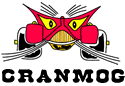 APPLICATION/RENEWAL FORMYEAR 2015/16Membership: £4 per person          Please complete this form and return it to the Secretary with your cheque made payable to CRANMOG and drawn on a British Bank. Please note Affiliation Fees should arrive NO LATER than 1st April each year.Send to: Michele Chapman, Secretary, 1 Dungeness Court, Tattenhoe, Milton Keynes MK4 3ER.* Data Protection Act: Your details will be used to compile a Cranmog Membership list. If you do not wish your details included please indicate on the form.** Cranmog Members must be paid up members of the Morgan Sports Car Club Limited or its equivalent affiliated Overseas Centre.TitleSurnameForenamesAddressPostcodeTelephone No Mobile EmailInclusion in Membership List *MSCC Membership No **Total to pay£4£4Morgan DetailsCar 1Car 2Car 3Registration NoModelColour